TO:		Melody HooverFROM:		Sara NalleyDATE:		April 21, 2013SUBJECT:	Travel Plans for Minneapolis Business Association ConferenceI have made the travel arrangements to the  MBAC in Minneapolis, MN per your requests. I am including descriptions and prices on your flight arrangements, hotel accommodations, restaurant, and choices for entertainment. Also, enclosed are an itinerary for the week, maps and directions to venues, and a restaurant menu. I hope you enjoy your stay in Minnesota.Enclosures:	Details		Itinerary		Maps/Directions		Restaurant MenuDetailsFlightDepartureReturnHotelWe booked you a room at The Grand Hotel Minneapolis. The Grand Hotel Minneapolis is located in the city center and is connected by enclosed skyway to the convention center. entertainment venues, shops, and restaurants, are all within 8 blocks (see map). Shuttle transportation has been arranged between hotel and airport.Flight and Hotel Cost	$1239.83RestaurantI have made dinner reservations at 5 p.m. for the Rare Steak and Sushi restaurant located in the hotel. Please call and tell them how many colleagues you are bringing to dinner. I have enclosed a menu from Rare Steak and Sushi so you can preview their dishes and prices.Entertainment OptionsMaps/DirectionsSkywayGuthrie Theater818 South 2nd Street, Minneapolis, MN 55415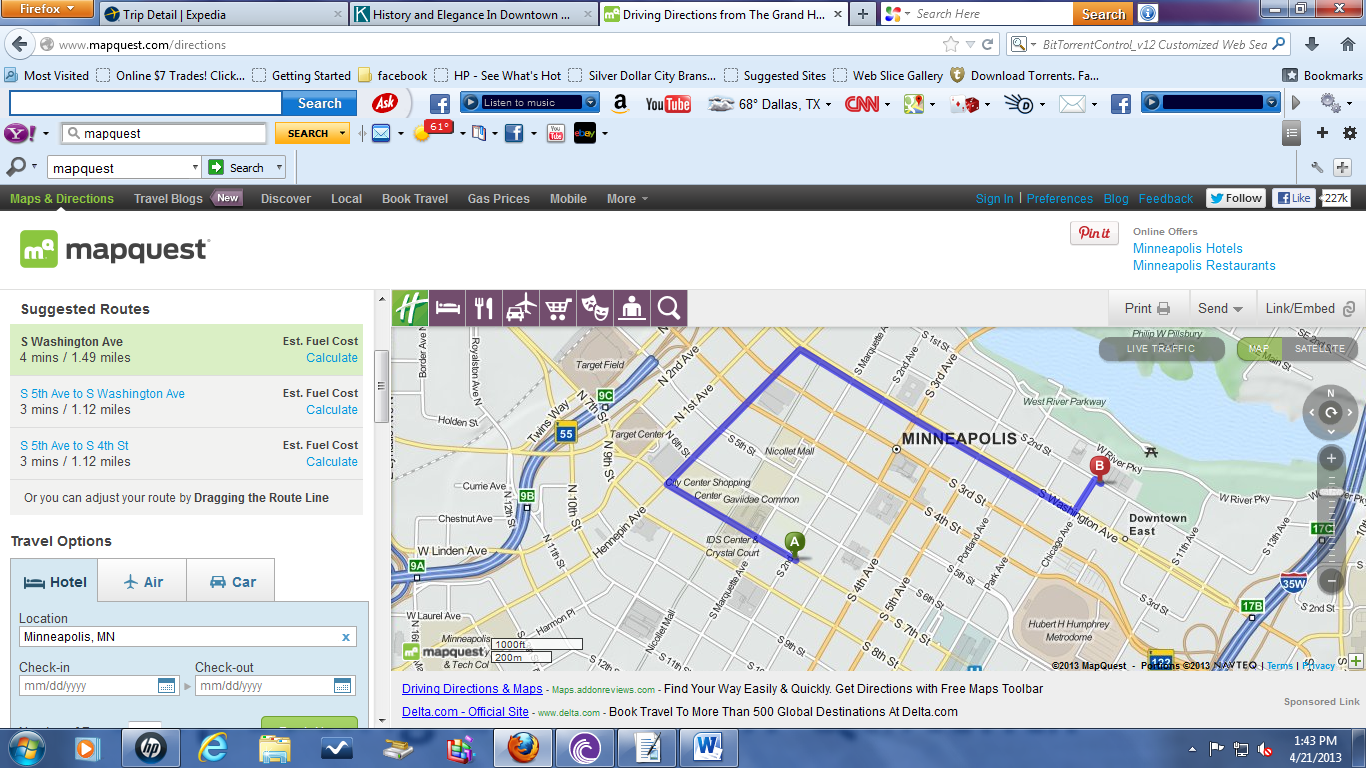 The First Line Music Café318 1st  Ave N, Minneapolis, MN 55401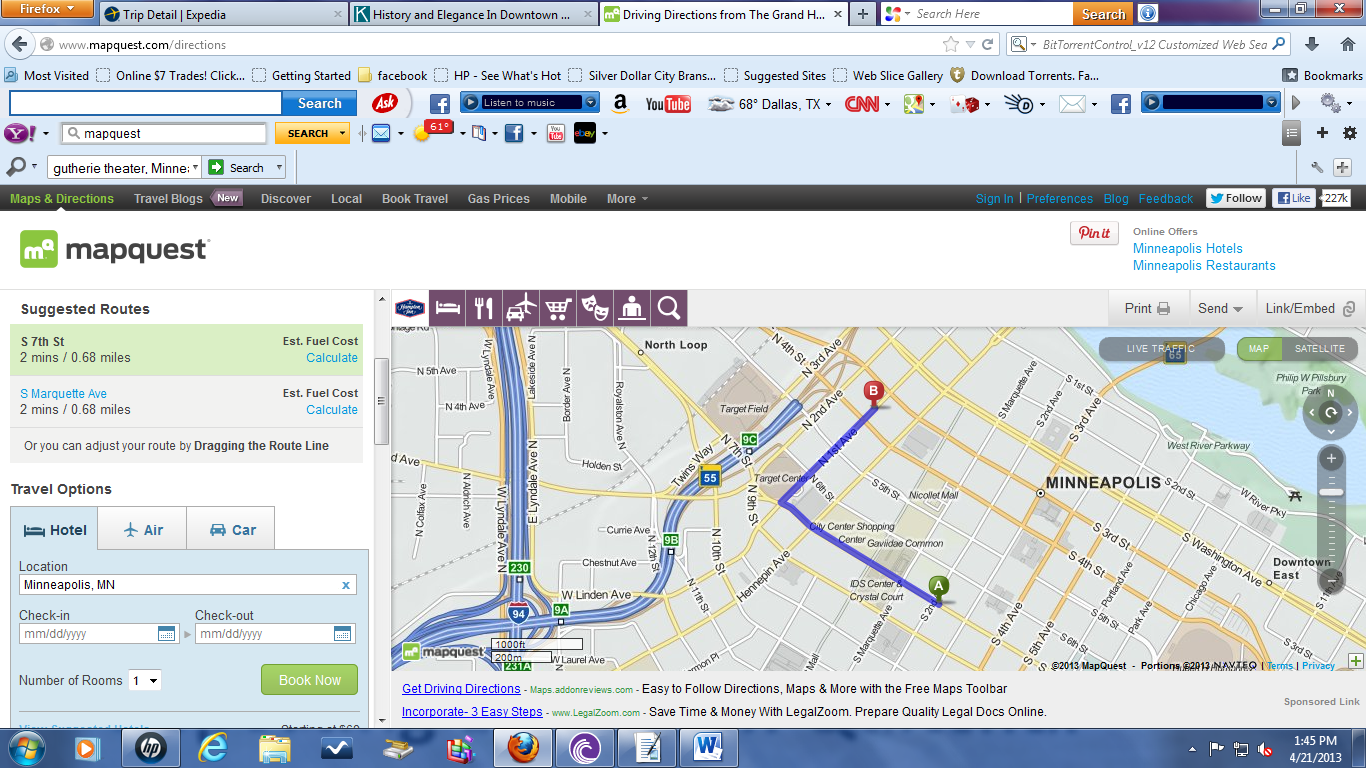 Rare Steak and Sushi MenuTimeTimeAirportAirlineFlight No.Confirmation No.DepartArriveAirportAirlineFlight No.Confirmation No.10:10 a.m.12:30 p.m.DFWAmerican Airlines2258124569TimeTimeAirportAirlineFlight No.Confirmation No.DepartArriveAirportAirlineFlight No.Confirmation No.10:40 a.m.1:20 p.m.MSPAmerican Airlines1387134696NameDescriptionVenueTimeCostAtlas GeniusConcertWebsite: http://www.atlasgenius.com/Fine Line Music Cafe8:00 p.m.$80.00Clybourne ParkPlay-ComedyAn unforgettable new story about race and real estate in America. Guthrie Theater7:30 p.m.$103.00Block E EntertainmentDistrictShopping, restaurants, entertainment venues, and casinoWalking distance from hotel SkywayWalking distance from hotel SkywayWalking distance from hotel SkywayIDS CenterTallest Building in MinnesotaWalking distance from hotel SkywayWalking distance from hotel SkywayWalking distance from hotel SkywayItinerary for Melody HooverMinneapolis Business Association ConferenceMinneapolis, MNJune 3rd thru 6th 2013Itinerary for Melody HooverMinneapolis Business Association ConferenceMinneapolis, MNJune 3rd thru 6th 2013Itinerary for Melody HooverMinneapolis Business Association ConferenceMinneapolis, MNJune 3rd thru 6th 2013TimeDescriptionMonday, June 3rd10:10 a.m.12:30 p.m.1:10 p.m.3:00 p.m.Leave Dallas Fort Worth (DFW) AirportArrive Minneapolis/St. Paul International Airport (MSP)Take Shuttle to The Grand HotelCheck-In at The Grand Hotel MinneapolisAttend Opening Conference Tuesday, June 4th10:00 a.m.7-8:00 p.m.Time-Management Presentation at MBACEntertainmentWednesday, June 5th5:00 p.m.Reservations at Rare Steak and SushiThursday, June 6th8:00 a.m.10:00 a.m.10:40 a.m.1:20 p.m.BreakfastTake Shuttle to MSPLeave MSPArrive at DFW